THE SIXTH SUNDAY OF EASTER May 5, 2024The Spirit is shaping an affective and apostolic heart in all of us. Let us listen to that Spirit-song well and learn its melody. This song is a song of presence, of being with the other without calculation. We are not slaves; we are not members of Christ based on hierarchies of status or greater or lesser rank. We are lettered and unlettered, male and female, newborn and long-born, friends. Such friendship in Christ makes us companions at the Lord's table. There is scandal in this: it goes against the competition models we have learned. It brings us into a communion of people bonded together in affective ties because God chose us and loved us first. The friendship we share here is one we can bring to others. Such a mission is a joy. Such action indicates a fresh initiative of the Spirit. Such a task brings delightful merriment and creative hope for our world.John J. O’BrienAccording to this passage at least (but see John 1:29) Jesus did not die as an atonement for sins but as a proof of God’s love toward humanity. One way to corroborate this idea is to notice that the institution of the Lord’s Supper is missing from John and it is replaced with the washing of the disciples’ feet, a clear sign of Jesus’ love for them. Jesus died as an example of love taken to its most extreme and radical manifestation, the greatest love of all (verse 13), not as a payoff for people’s sins. I often wonder what would the church look like if its distinctive sign would have been the towel and the basin rather than the cross and the empty tomb. Instead of redemptive suffering -- which has justified so much bloodshed through the idea of the Christus Victor, from the Crusades, to the Conquest, to the Holocaust -- we would have love, the giving of oneself for the other.Osvoldo Vena				    In the Name of Jesus  GATHERING INTRODUCTIONThis Sunday's image of the life the risen Christ shares with us is the image of friendship. We are called to serve others as Jesus came to serve; but for John's gospel, the image of servanthood is too hierarchical, too distant, to capture the essence of life with Christ. Friendship captures the love, the joy, the deep mutuality of the relationship into which Christ invites us. The Greeks believed that true friends are willing to die for each other. This is the mutual love of Christian community commanded by Christ and enabled by the Spirit.Monica, mother of Augustine, died 387Monica was married to a pagan husband who was ill-tempered and unfaithful, but whom she helped bring into the Christian faith. She repeated the influence on her son Augustine, who went on to become one of the greatest church teachers.PRESERVICE MUSIC		I Will Celebrate	            St. Paul Praise Band						 (Linda Duvall)THE EASTER ACCLAMATIONP:  Christ is risen! Alleluia!C:  He is risen indeed!  Alleluia!ANNOUNCEMENTSAs you are able please riseCONFESSION AND ABSOLUTIONP:  In the name of the Father and of  the Son and of the Holy Spirit.C:  Amen.P:  “In righteousness shall (God) judge the world.”  (Psalm 98: 10) God’s “judgment” is to       set our lives and the world right according to His purposes in Jesus.  By our Baptism       into the death and resurrection of Christ, God raised us to new life.  Let us confess to       God our sins and all that waits for resurrection and “rightness” in our lives.Silence for self-examination and reflection is keptP:  Most merciful God,C:  We confess that we have sinned against You in thought, word, and deed.  We have       failed to obey Your commandments to love one another.  (John 15: 12) We have       sought “joy” (John 15: 11) apart from You.  We have turned away from Your gift       of new life, choosing instead the old ways of anger, fear, doubt, and sin that lead       to death.  Free us from this power of sin, guide us by Your Spirit, and help us in       our weakness, that we may live as Your chosen, fruitful children, restored to       Easter life in Christ.P:  “(God) remembers His mercy and faithfulness ...”  (Psalm 98: 4) In Jesus risen from the       dead God’s love is shown to be stronger than life or death or sin.  Therefore, as a called       and ordained minister of the Church of Christ, and by His authority, I declare to you       the entire forgiveness of all your sins, in the name of the Father and of  the Son and       of the Holy Spirit.C:  Amen.GATHERING HYMN 720 							We Are CalledTHE GREETING AND PRAYER OF THE DAYP:  Alleluia!  Christ is risen!C:  Christ is risen indeed!  Alleluia!P:  The grace of our Lord Jesus Christ, the love of God, and the communion of the Holy       Spirit be with you all.C:  And also with you.P:  Let us pray.  O God, You have prepared for those who love You joys beyond       understanding.  Pour into our hearts such love for You that, loving You above all things,       we may obtain Your promises, which exceed all we can desire; through Jesus Christ,       Your Son and our Lord, Who lives and reigns with You and the Holy Spirit, one God,       now and forever.C:  Amen.The assembly is seated WORD FIRST READING					                                  Acts 10: 44-48While Peter shares the good news of Jesus with a Gentile soldier and his family, the Holy Spirit comes upon them. Recognizing that the Spirit works inclusively in the lives of both Jews and Gentiles, Peter commands that these Gentiles also be baptized in the name of Jesus Christ.44While Peter was still speaking, the Holy Spirit fell upon all who heard the word. 45The circumcised believers who had come with Peter were astounded that the gift of the Holy Spirit had been poured out even on the Gentiles, 46for they heard them speaking in tongues and extolling God. Then Peter said, 47Can anyone withhold the water for baptizing these people who have received the Holy Spirit just as we have? 48So he ordered them to be baptized in the name of Jesus Christ. Then they invited him to stay for several days.The Word of the Lord.Thanks be to God.THE PSALM:  Psalm 98				Read responsively1Sing a new song to the LORD, Who has done marvelous things,     Whose right hand and holy arm have won the victory.2O LORD, You have made known Your victory,     You have revealed Your righteousness     in the sight of the nations.3You remember Your steadfast love and faithfulness to the house of Israel;     all the ends of the earth have seen the victory of our God.4Shout with joy to the LORD, all you lands;     lift up your voice, rejoice, and sing.   5Sing to the LORD with the harp,     with the harp and the voice of song.6With trumpets and the sound of the horn     shout with joy before the King, the LORD.7Let the sea roar, and all that fills it,     the world and those who dwell therein.8Let the rivers clap their hands,     and let the hills ring out with joy before the LORD,     Who comes to judge the earth.9The LORD will judge the world with righteousness     and the peoples with equity.   SECOND READING					                1 John 5: 1-6God’s children believe that Jesus is the Messiah and love God by keeping God’s commandments. Thus the world is conquered not through military might but through love and faith.Everyone who believes that Jesus is the Christ has been born of God, and everyone who loves the parent loves the child. 2By this we know that we love the children of God, when we love God and obey His commandments. 3For the love of God is this, that we obey His commandments. And His commandments are not burdensome, 4for whatever is born of God conquers the world. And this is the victory that conquers the world, our faith. 5Who is it that conquers the world but the one who believes that Jesus is the Son of God?6This is the One Who came by water and blood, Jesus Christ, not with the water only but with the water and the blood. And the Spirit is the One that testifies, for the Spirit is the truth.The Word of the Lord.Thanks be to God.As you are able please riseTHE VERSE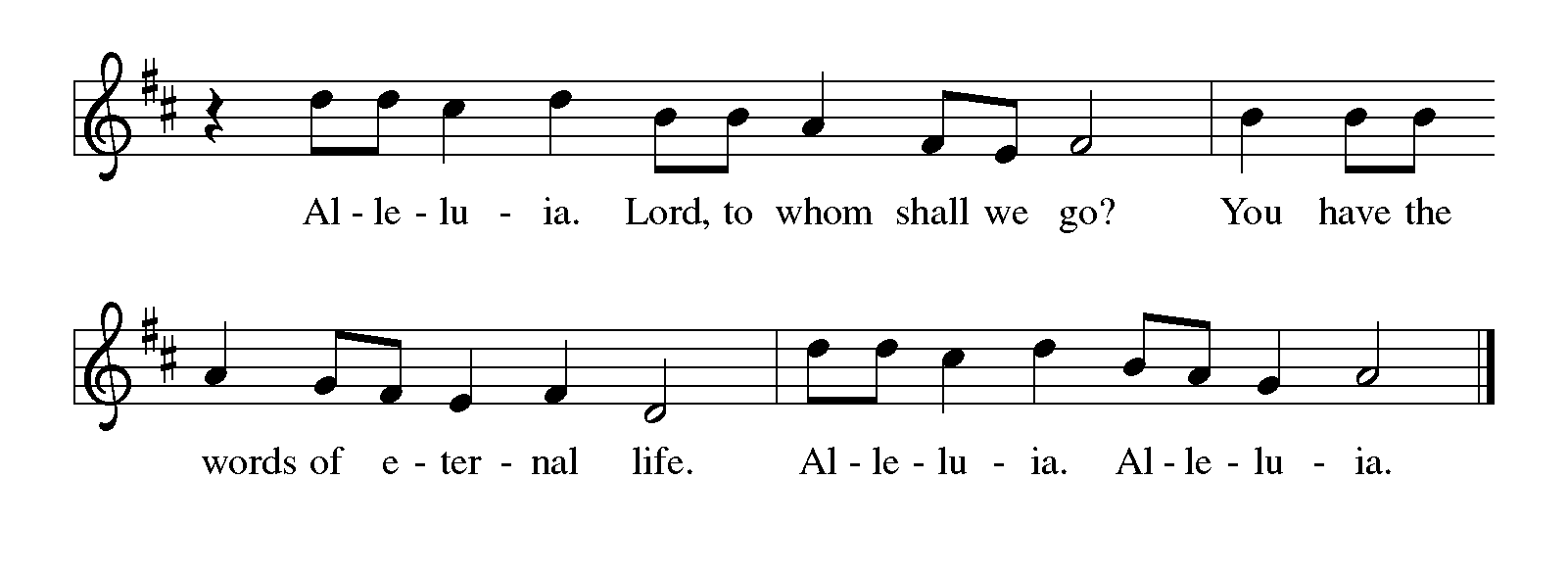 THE HOLY GOSPEL						    John 15: 9-17On the night of his arrest, Jesus delivers a final testimony to his disciples to help them in the days ahead. Here, he repeats the most important of all his commands, that they love one another.P:  The Holy Gospel according to St. John, the fifteenth chapter.C:  Glory to You, O Lord!  9As the Father has loved Me, so I have loved you; abide in My love. 10If you keep My commandments, you will abide in My love, just as I have kept My Father's commandments and abide in His love. 11I have said these things to you so that My joy may be in you, and that your joy may be complete.12This is My commandment, that you love one another as I have loved you. 13No one has greater love than this, to lay down one's life for one's friends. 14You are My friends if you do what I command you. 15I do not call you servants any longer, because the servant does not know what the master is doing; but I have called you friends, because I have made known to you everything that I have heard from My Father. 16You did not choose Me but I chose you. And I appointed you to go and bear fruit, fruit that will last, so that the Father will give you whatever you ask Him in My name. 17I am giving you these commands so that you may love one another.P:  The Gospel of the Lord.C:  Praise to You, O Christ!  The assembly is seatedTHE SERMONSilence for reflection follows the sermonAs you are able please riseTHE HYMN OF THE DAY  358 		          Great God, Your Love Has Called UsTHE NICENE CREED` A:  God has made us His people through our Baptism into Christ.  Living together in trust       and hope, we confess our faith.C:  We believe in one God,       the Father, the Almighty,       maker of heaven and earth,       of all that is, seen and unseen.       We believe in one Lord, Jesus Christ,       the only Son of God,       eternally begotten of the Father,       God from God, Light from Light,       true God from true God,       begotten, not made,       of one Being with the Father.       Through Him all things were made.       For us and for our salvation 	      He came down from heaven; 	      by the power of the Holy Spirit 	      He became incarnate from the virgin Mary, and was made man.       For our sake He was crucified under Pontius Pilate; 	      He suffered death and was buried. 	      On the third day He rose again 		      in accordance with the Scriptures; 	      He ascended into heaven 		      and is seated at the right hand of the Father.       He will come again in glory to judge the living and the dead, 	      and His kingdom will have no end.       We believe in the Holy Spirit, the Lord, the giver of life,       Who proceeds from the Father and the Son.       With the Father and the Son He is worshiped and glorified.       He has spoken through the prophets.       We believe in one holy catholic and apostolic Church.       We acknowledge one Baptism for the forgiveness of sins.       We look for the resurrection of the dead, 	      and the life of the world to come. AmenTHE PRAYER OF THE CHURCHA:  The Father will give whatever we ask in Jesus’ name that will bear the fruits of His      love in the world.  Renewed by Easter faith, let us pray for the Church, the world, and       all who await the fullness of Christ’s Easter life.A:  That through the Church’s faithful witness to Christ in word and deed the Holy Spirit       might fall upon those yet to believe, let us pray to the Lord:C:  Lord, have mercy.A:  That God’s victory over the powers of sin and death in Christ might continue to invade       the turmoil, hatred, and violence of our world with reconciliation, justice, and peace,       let us pray to the Lord:C:  Lord, have mercy.A:  That we who have been born of God and know the God Who is love may fulfill Jesus’       command to love one another and be filled with His own joy in that work in this week,       let us pray to the Lord:C:  Lord, have mercy.A:  That those who are burdened with hunger, loneliness, unemployment, poverty,       depression, and illness, especially . . . might be healed by God’s mercy and faithfulness,       let us pray to the Lord:C:  Lord, have mercy.A:  That those celebrating anniversaries, especially Chris and Cynthia Scheuchner might       be filled with grace this day and every day and grow in grace in the days ahead, let us       pray to the Lord:C:  Lord, have mercy.A:  That with all the saints who kept Christ’s commandment of love, especially Monica,       mother of Augustine, whom we commemorate this Day we too might one day know       the joy of forever abiding in Christ, let us pray to the Lord:C:  Lord, have mercy.P:  O God, we thank You for the power of divine love and for the presence of Your love in       one another.  Grant that these petitions will reveal Your love, and guide us all finally       into that greatest love, Who is Christ our Lord, in Whose name we pray.C:  Amen.		 MEAL THE PEACEP:  The peace of the risen Lord be with you always.C:  And also with you.The assembly is seatedTHE OFFERING THE VOLUNTARY 		Amazing Love			St. Paul Praise Band					  (Gary Ault)	As you are able please rise  THE PRESENTATION OF THE GIFTS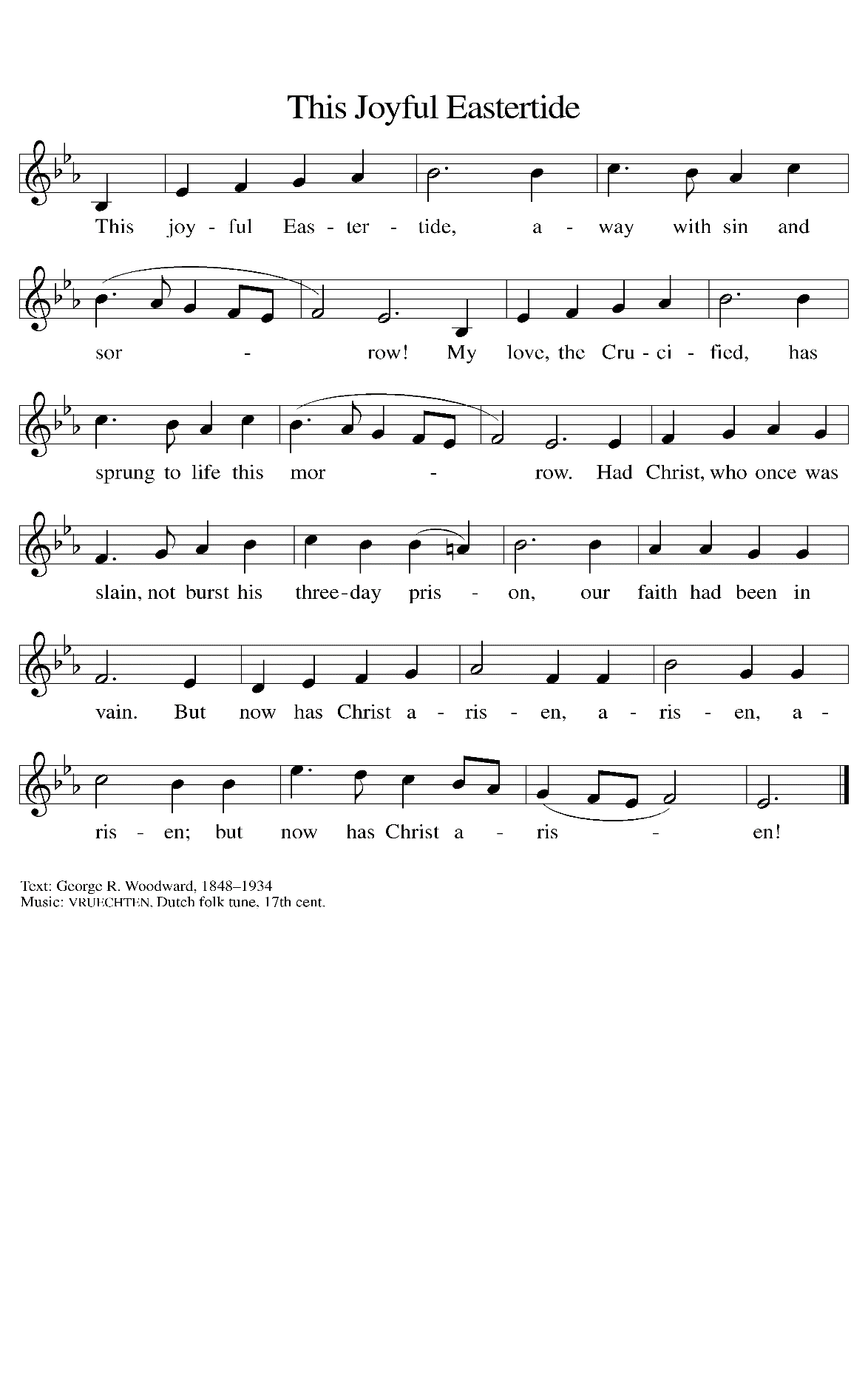 THE OFFERTORY PRAYERA:  Let us pray.  God of glory,C:  You show us Your love by giving us Your Son, Jesus Christ, Who came by water       and blood to make us Your children.  We show our love for You through the       offering of these gifts and our lives.  Receive them for the sake of Your Son, and       by this holy Sacrament, strengthen us to love one another as You have so freely       loved us. We ask this in the name of Jesus the risen Lord.  Amen.THE GREAT THANKSGIVINGP:  The Lord be with you.C:  And also with you.P:  Lift up your hearts.C:  We lift them up to the Lord.P:  Let us give thanks to the Lord our God.C:  It is right to give Him thanks and praise.P:  Wondrous and merciful God, we thank and praise You because we did not choose	      You but You chose us.      You destined us to become Your friends from before the foundation of the world.      You showed steadfast love and faithfulness to Your covenant people and remembered	      Your promises in every generation.      Greater love has no one than You, because in Christ You laid down Your life and	      turned us from servants into friends;      And by Your Spirit You raise us up to be Your beloved companions forever.      God of joys and surprises, Your Son’s apostles were astounded that You sent Your	      Spirit upon the Gentiles and that all the earth was awakening to the praise		      of Your name.      You invite us to join Your company through Baptism and sustain us in Your fellowship	      through this Meal of memory and hope.      Send Your Spirit upon Your Church that it may bear the image of Your crucified	      and resurrected Son.      By the power of that same Spirit bless this bread and cup that they may be for us 	      the Body and Blood of Your Son Jesus Christ,       Who … “Do this for the remembrance of Me.”      As often as we eat ... we proclaim the Lord’s death until He comes.C:  Christ has died.  Christ is risen.  Christ will come again.P:  Overwhelming God, You give Your children faith that celebrates Your sovereignty.      Renew that faith among any who see Your Son’s continuing crucifixion more	      evidently than His glorious resurrection.      Restore and inspire all who, in the face of evil and suffering, feel less like	      conquerors and more like the conquered.      Walk with those who find Your commandments a burden rather than a gift.      Hasten the Day when all shall be drawn into the Banquet of Your Kingdom, and	      You fill heaven and earth with the triumphs of Your grace,      Ever one God:  Father,  Son, and Holy Spirit, now and forever.C:  Amen!THE LORD’S PRAYERP:  Alleluia!  The risen Christ intercedes on our behalf before the throne of God.  Let us       therefore join Him in His prayers in the words He taught us:C:  Our Father, Who art in heaven, hallowed be Thy Name.      Thy Kingdom come, Thy will be done on earth as it is in heaven.      Give us this day our daily bread, and forgive us our trespasses as we 	      forgive those who trespass against us.      And lead us not into temptation, but deliver us from evil.      For Thine is the Kingdom and the power and the glory forever and ever.  Amen.INVITATION TO THE MEALP:  Alleluia!  Christ our paschal Lamb has been sacrificed.  Therefore, let us keep the Feast.      Blessed are those who are called to the Supper of the Lamb.  God’s holy gifts for God’s       holy people.  Come, for all is now ready.THE DISTRIBUTION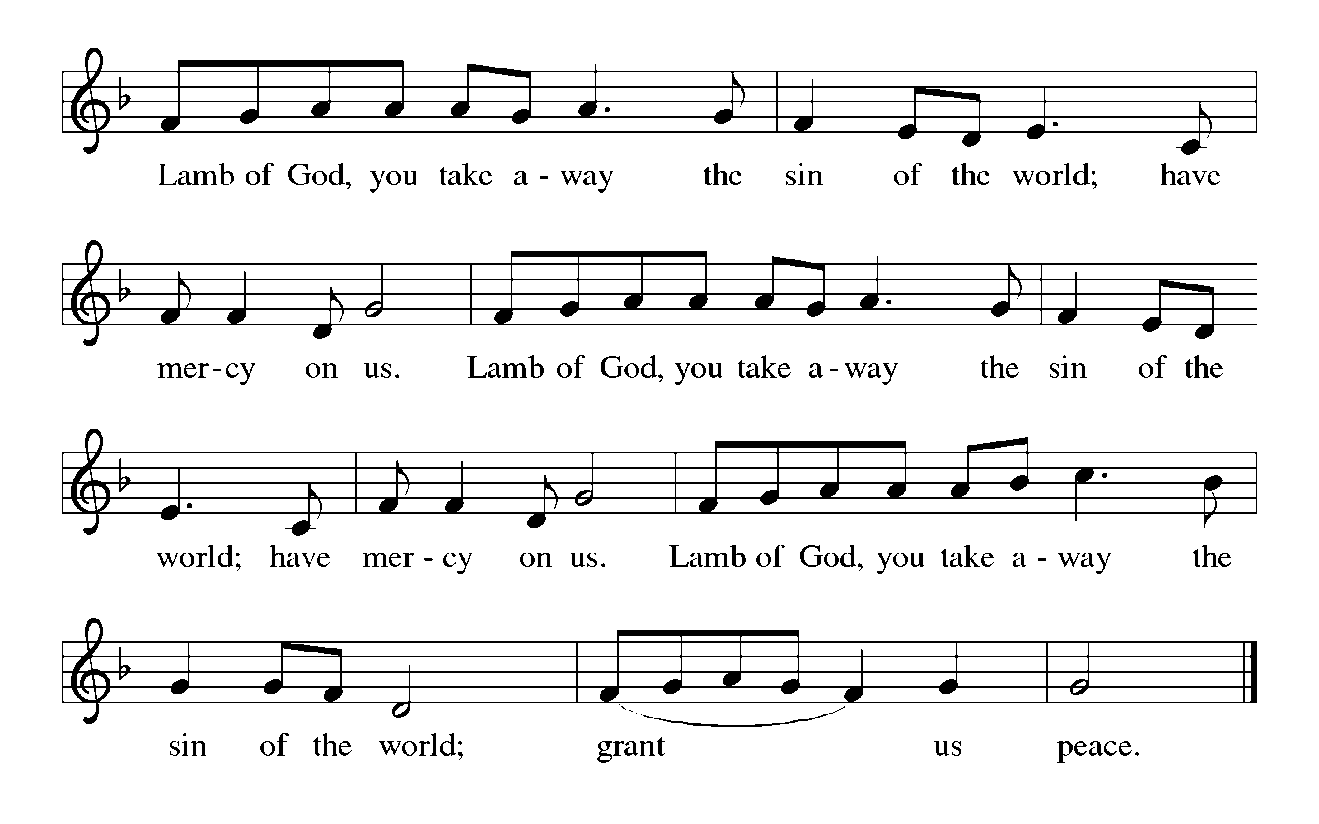 HYMNS DURING DISTRIBUTION 708	Jesu, Jesu, Fill Us With Your Love     595	Jesus Loves Me!As you are able please riseTHE POST-COMMUNION BLESSINGP:  The Body and Blood of our Lord Jesus Christ strengthen you and keep you in His grace.C:  Amen.THE POST-COMMUNION PRAYERA:  Let us pray. O God of love, You bind us to Yourself in this Sacrament, and strengthen       us through this Meal for service to the world.  Guide us by Your Spirit that we may       forever witness to the name of Jesus Christ, Lord of life.C:  Amen.		 SENDING THE BENEDICTIONP:  God the Father, Who raised our Lord Jesus from death, lift you up and restore you to       wholeness.C:  Amen.P:  God the Son, Jesus Christ, the Word of Life, bless you and send you to be His witnesses.C:  Amen.P:  God the Holy Spirit, Who renews the earth, refresh you in the gift of Baptism this day       and always. C:  Amen.P:  Almighty God:  Father, Son,  and Holy Spirit bless you now and forever.C:  Amen.THE SENDING HYMN 742 			    What a Friend We Have in JesusTHE DISMISSALA:  Alleluia!  Go and tell the News that Christ is risen!C:  Christ is risen indeed!  Alleluia!POSTLUDE NSB 68		O, the Deep, Deep Love of Jesus                 Jary Tannehill  To God Alone Be Glory The Meditation is from Sundays and Seasons Online.  Copyright 2015 Augsburg Fortress.The Greeting, Offertory Prayer, Post-Communion Prayer, and Dismissal are adapted from 	Sundays and Seasons.  Copyright Augsburg Fortress, 1999.The Prayer of the Church is adapted from Intercessions for the Christian People.  Gail 	Ramshaw, ed.  (New York: Pueblo Publishing Company, 1988) 103.ANNOUNCEMENTSPlease remember to mail your offering to the Church Office at 818 Franklin Street, Michigan City, IN  46360.  Another alternative is to give on-line through Tithe.ly.  Please see your closure letter for information on how to set up a Tithe.ly account.St. Paul Members are reminded to have a loved one contact the office if you are hospitalized. Many times, the Pastor doesn’t know someone is in the hospital. If you call and leave a message, please tell us which hospital the patient is at. Anniversaries:  Christian & Cynthia Scheuchner (5/6)PRAYER CONCERNS:  Jim Tomsheck, Marsha Kenney, Grace Romine, Debbie Martin, Sue Koziel, Jana Thomas, Margie Torres, Jayla Jacobi, Ronwynn Jones, Chris Jones, Mark Tannehill, Joan Seifert, Virginia Murray, Brian Wiseman, Jary Tannehill, Sue Granacki, Kathy Stein, Karen Peters and Pastor Charlie Streitelmeier. OFFICE HOURS:  Libby will be in the office on Mondays, Wednesdays,                                   and Fridays; volunteers will cover Tuesdays and Thursdays.  		          Monday & Wednesday      8:00 a.m. – 5 p.m.		          Tuesday & Thursday          9:00 a.m. – 12:00 p.m.			           Friday 		                  8:00 a.m. – 12:00 p.m.If you are listening to the worship broadcast on the radio and would like to watch the Sunday morning service live stream follow these steps:                          (1) If you have You Tube available on your TV, search for                    St. Paul Lutheran Church Michigan City, IN.           (2) The direct link on the computer is                  https://www.youtube.com/channel/UC5AIPNaKr3QN50984jGOa1g.           (3) This link is also on the main page of the church’s website in                    the church section and will continue to be posted weekly on the St.                                        Paul Facebook page.And it will always be available on the radio broadcast Sunday mornings at 11:00 a.m.on WEFM (95.9), and on the local cable access station #99 for the previous week’s service on Sundays at 4:00 p.m. and the current service on Wednesdays at 7:00 p.m.and Fridays at 8:30 p.m. There will be no broadcast or streaming of the Sunday, May 12 service.  Both Mike Bockover and Paul Brooks will be out of town that weekend.  This also means that the service will not be available on the local cable access channel or on the normal radio broadcast on WEFM.  Broadcasting and taping will resume on Sunday the 19th.The approved and signed minutes of the February 22 and March 21, 2024 Church Council Meetings are on the table at the back of the church in the Narthex. Please take a copy with you as you go.To send e-mail to the church office, please use the following addresses:  Pastor Mark Reshan:  seniorpastor@stpaulmichigancity.com  Church Office Secretary (Libby Pollock): churchsecretary@stpaulmichigancity.com Church Treasurer (Karen Fleming): finance@stpaulmichigancity.comThe Good News Newsletter:  If you have an article or anything you want included in The Good News please send it to the following e-mail address:  splcgoodnews@gmail.com. Pastor Pamela Thiede will be using this e-mail address to assemble The Good News each month. The deadline for getting information to Pastor      Pamela will be the 20th of each month. Worship Attendance: Saturday, April  27, 2024 @ 4:00 p.m.    40Sunday, April 28, 2024 @ 9:00 a.m.        60TOTAL				      100IT’S TIME FOR A NEW DIRECTORYAs I get closer to the end of my first draft I find that some of the numbers I’ve called to check in with folks have been disconnected. If you know of anyone in the directory that has a new phone number or address please let me know by sending me an email or call the church office in the next couple weeks and let me know. I look forward to hearing from you as soon as you’re able.  Libby PollockChurch SecretaryOur annual spring congregational meeting will take place on Sunday, May 19 at 10:00 in the St. Paul Room.  There will be two main agenda items:  the proposed budget for the 2024-2025 fiscal year; and a report on the sale of the school building.  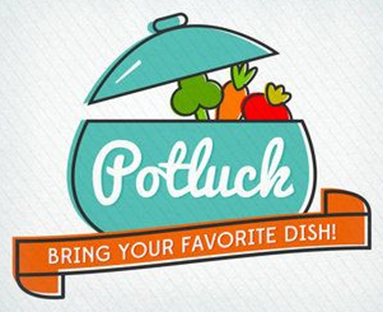 POTLUCK DINNER	Following the congregational meeting on May 19, we will hold a traditional potluck meal.  The Council will not be providing the main course this time, so whatever entrees, salads, sides, and desserts we have will come from those who attend.  No need to sign up for anything; simply bring a favorite dish to share and enjoy good food and better fellowship following the meeting.The Mission of the Month for MayMay’s mission of the month is Dolly Parton’s Imagination Library ofLaPorte County. Dolly Parton’s Imagination Library is dedicated to inspiring a love of reading by gifting books each month to children from birth to age five, free of charge, through funding shared by Dolly and local community partners in the United States, Canada, United Kingdom, Australia and Republic of Ireland. Any child within LaPorte County who is under the age of 5 can sign up. Some of the books Leah has received are  “The Little Engine That Could,”  “Llama Llama Red Pajama,” “The Very Hungry Caterpillar’s First Summer,” and her favorite, “Goodnight Gorilla.”  Please consider helping to foster a love of reading in young kids in our community by donating to the Imagination Library. Checks can be made out to the church and marked for the Imagination Library and placed in the offering plate. Thank you so much!ACTIVITIES, EVENTS & MEETINGSMAY 2024Sunday, April 28, 2024 @ 9:00 a.m. 5 Easter Worship ServiceWednesday, May 1, 2024 @ 9:15 a.m. Bible Study/Luther House			       @ 10:00 a.m. God’s Purls/St. Paul RoomThursday, May 2, 2024    Faith Circle Saturday, May 4, 2024 @ 4:00 p.m. 6 Easter Worship ServiceSunday, May 5, 2024 @ 9:00 a.m. 6 Easter Worship ServiceMonday, May 6, 2024 @ Noon Choir RehearsalTuesday, May 7, 2024 @ 10:00 a.m. Altar Guild/Green RoomWednesday, May 8, 2024 @ 10:00 a.m. God’s Purls/St. Paul RoomSaturday, May 11, 2024 @ 4:00 p.m. Ascension Worship ServiceSunday, May 12, 2024 @ 9:00 a.m. Ascension Worship ServiceMonday, May 13, 2024 @ Noon Choir Rehearsal			    @ 1:00 p.m. Hope Circle/Green Room     @ 1:00 p.m. Worship & Music Committee Mtg./Luther HouseTuesday, May 14, 2024 @ 7:00 p.m. Estuary/Luther HouseWednesday, May 15, 2024 @ 9:15 a.m. Bible Study/Luther House 			          @10:00 a.m. God’s Purls/St. Paul RoomSaturday, May 18, 2024 @ 4:00 p.m. Vigil and Day of Pentecost Worship ServiceSunday, May 19, 2024 @ 9:00 a.m. Vigil and Day of Pentecost Worship Service			  @ 10:00 a.m. Congregational Spring Meeting & Potluck in					 St. Paul RoomMonday, May 20, 2024 @ 2:00 p.m. Finance Committee Mtg./Luther House			    @3:00 p.m. Executive Board Mtg/Luther HouseWednesday, May 22, 2024 @ 9:15 a.m. Bible Study/Luther House			          @10:00 a.m. God’s Purls/St. Paul Room			          @5:30 p.m. Church Council Mtg./St. Paul RoomThursday, May 23, 2024 @ 4:00-10:00 p.m. GIVE-BACK at Galveston SteakhouseSaturday, May 25, 2024 @ 4:00 p.m. Holy Trinity Worship ServiceSunday, May 26, 2024 @ 9:00 a.m. Holy Trinity Worship ServiceMonday, May 27, 2024 OFFICE IS CLOSED FOR MEMORIAL DAY Wednesday, May 29, 2024 @10:00 a.m. God’s Purls/St. Paul Room	Thank$ for $haringThank you to all who participated in the Give-Back at Leed’s Public House on April 10, 2024. The church received $200.00 as a result of the event. This month, we will see you again at Galveston on Thursday, May 23!   Here are two coupons:  one for you and one for a friend.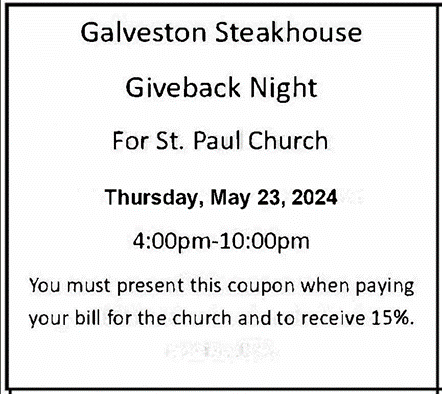 Coming Soon:  We invite you to join us for a lakeshore cruise on the Emita II on Tuesday, June 4.  The cost is $35 per person with $10 of that going to the church (no coupon required).  Children up to age three are free.  The link for making a reservation is:	https://tinyurl.com/mtk3ach6	Please use this link for any  communication instead of the longer one previously provided. They have to book via the site (they’re not able to book over the phone). If you have any issues with using a credit card online, you are invited to pay Paul Brooks in person and he will take care of it for you. (please include a few extra dollars for fees)	For now, the day is blocked out on their main page, so the above link is the only way to book a reservation for this particular cruise.  The cruise will be made public two to three weeks prior to the cruise date, so the earlier you make your reservation, the better.2024 Financial StewardshipWeekly Church Operating Needs (x 2 weeks):		 $ 14,450.00April 20-21; April 27-28, 2024 General Fund (including General Memorials):	             $ 10,567.00Overage/Shortage: 					       —-  $  3,883.00Restricted Income (not including Memorials)Supports IK Synod & Church wide Ministries:	  	    $  265.00Ministries in our Community/Congregation:			    $    90.00Capital Fund:						                 $ 355.00MemorialsGeneral Fund							    $    10.00